无锡市市北高级中学2015—2016学年第二学期高一年级政治学科补考卷命题人：刘海     审题人：刘海   校对人：刘海时间：45分钟      分值：100分      日期：2016.9单项选择题：下列各题的四个选项中，只有一项是最符合题意的。请在答题卡上填涂你认为正确的选项。（本部分共30小题，每小题2分，共60分）1．新行政诉讼法在2015年5月1日开始实施，新法有望解决民告官“立案难、审理难、执行难”等一系列问题。这体现了我国人民民主具有A．政治保障	     B．物质保障      C．真实性     D．广泛性2．“惊呆了！”隋某是山东的一位网站编辑，他如此形容自己意见被政府吸纳的惊喜。像隋某这样的网民建言，2015年政府工作报告“原味儿”地吸纳了46条。这表明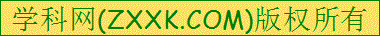 A．我国公民自觉履行政治义务       B．我国政府接受民主监督C．我国公民积极参与民主管理       D．我国政府坚持民主决策教育部就新一轮高考改革方案在全国广泛征求意见，殷切期盼广大人民群众通过各种途径发表对高考新改革方案的意见和建议。就此回答3—4题。3．上述材料表明       A．公民通过专家咨询制度参与民主监督       B．公民直接参与国家和社会事务的管理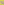 C．公民通过社情民意反映制度参与民主决策   D．尊重民意是保证决策科学的根本途径4．公民表达意见和建议的途径有 A．通过信访举报制度进行民主监督   B．通过电话、网络、电子邮件、新闻媒体等方式反映意见C．通过写出议案向政协会议建言献策 D．通过人大代表联系群众制度进行民主决策5．在某选区举行的县人大代表选举中，选民在充分了解4位候选人的基础上，通过投票选举产生出 3位人大代表。这里的选举方式属于①直接选举  ②间接选举  ③等额选举  ④差额选举A．①②        B．①④       C．②③       D．③④6．我国公民基本的民主权利是A．生存权和发展权         B．选举权和被选举权   C．对国家机关的监督权     D．政治权利和自由7．村民委员会是村民自我管理、自我教育、自我服务的A．基层自治组织  B．基层经济组织  C．居民自治组织  D．基层政权组织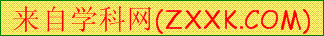 8．某乡镇计划新建一所医院，在选址问题上，各村村民都希望医院建在本村，从而引发了矛盾。作为一名村民，应当A．增强权利意识，积极表达意愿    B．严格遵守法律，正确行使决策权C．采取一切手段，争取领导支持    D．坚持个人利益和集体利益相结合9．“网络反腐”已成为反腐倡廉的新形式，公民通过网络曝光行使监督权的方式属于A．舆论监督制度          B．社情民意反映制度C．信访举报制度          D．重大事项社会公示制度10．某市政府探索利用“互联网+”改进养老服务，为1000多位老人发放智能手环，实时掌握老人生活状况，以保障老年人的安全和健康。这表明该市政府 A．不断拓宽居民投诉渠道    B．不断扩大政府管理范围C．自觉接受人民群众监督    D．真心实意为人民谋利益11．2015年4月16日，第24届菏泽国际牡丹文化旅游节开幕。该旅游节是由菏泽市人民政府主办的一项重大文化旅游活动，旅游节期间举办了大批的经贸文化交流活动。在上述材料中，菏泽市人民政府履行的职能是①保障人民民主和维护国家长治久安    ②组织社会主义经济建设　③组织社会主义文化建设　            ④加强社会建设
    A．①③        B．②③        C．①④        D．②④12．2013年12月27日，南京市政府服务呼叫中心开通集电话、信件、电邮、短信、微博“五位一体”的综合服务平台，市民有事可以随时找政府。上述举措A．明确了公民的政治义务    B．为公民求助提供法律途径C．健全了科学的决策机制    D．践行了对人民负责的原则13．坚持对人民负责的原则，必须坚持的工作方法是A．从群众中来到群众中去  B．为人民服务  C．求真务实  D．对人民负责14．在我国，保证把人民的权力用来为人民谋利益，必须对权力进行有效制约和监督，其关键是A．政府工作人员必须增强依法行政的意识  B．健全权力运行的制约和监督体系C．加强新闻舆论和社会公众的监督        D．加强法制对权力的监督和制约15．天津滨海新区成立了全国首个“行政审批局”， 通过减少审批等改革，使109个章变成一个章，让政府职能、审批监管的权责更加明确。上述举措有利于政府缩减职能，解决市场调节失灵        B. 优化管理，实现公共服务均等化C. 简政放权，促进政府职能的转变      D. 依法执政，增强威信和公信力16．“打酱油的钱不能买醋”，专项资金不得挤占挪用。2015年，审计监督部门强化对专项资金监督力度。材料中体现对行政机关的监督形式属于A．社会与公民的监督             B．司法机关的监督C．国家权力机关的监督           D．行政机关内部的监督17．一个有威信的政府必定是①权力高度集中的政府           ②廉洁高效、团结合作的政府③讲信誉，对人民负责的政府     ④开放所有“红头文件”的政府A．①②         B．②③         C．①③        D．②④18．某县招商引资引进几个大型化工厂，这些化工厂地下排污，导致地下水严重污染。如果你是该县人大代表，你会①积极履行提供社会公共服务的职能 ②为解决百姓饮水安全问题提出合理化议案并贯彻执行 ③密切联系群众，听取和反映人民群众的意见和要求 ④积极行使人大代表的质询权，在县人大会议上向该县环保局提出质询。A．①②         B．②④         C．①③         D．③④19．我国人民代表大会制度的组织和活动原则是A．依法行政     B．民主集中制   C．依法治国     D．对人民负责20．依法执政是中国共产党执政的基本方式。依法执政的关键是 A．立党为公      B．执政为民      C．依宪执政      D．以人为本21．对于中国共产党领导的多党合作和政治协商制度，下列说法不正确的是A．民主党派是参政党，参与国家政权，与共产党共同执政B．民主党派能参与国家方针、政策、法律、法规的制定和执行C．中国共产党和民主党派在政治上是领导与被领导关系D．中国共产党和民主党派在法律上是平等的关系22．民族团结是我国各族人民的生命线。要促进民族团结，必须①实行民族区域自治制度  			②各民族平等地享有政治、经济、文化的权利  ③彻底消除各民族之间的差异和隔阂  	④实现各民族共同发展、共同富裕、共同繁荣A．①②③      B．①②④      C．①③④      D．②③④ 23．我国实行宗教信仰政策，国家保护正常的宗教活动，并积极引导宗教与社会主义社会相适应。下列对此理解正确的是A．我国只保护不信仰宗教的自由   B．宗教信仰自由是我国尊重和保障人权的重要体现   C．在一切场所都可以从事宗教活动 D．制止和打击与宗教有关的一切活动24．我国实行民族区域自治制度的前提和基础是 A．文化包容    B．高度自治    C．信仰自由    D．国家统一25．目前就乌克兰局势各国看法不一，但大部分国家认为要尊重乌克兰的主权和领土完整。这是因为主权是一个国家的]A．政府机关    B．外交政策    C．影响因素    D．生命和灵魂26．中国海警三艘舰船编队在我国钓鱼岛领海内巡航。这是我国在行使①独立权  ②平等权  ③自卫权  ④管辖权A．①②         B．①④         C．②③         D．③④27．中美致力于共同努力建设相互尊重、互利共赢的合作伙伴关系。中美建立合作伙伴关系的主要原因是 A. 中美双方存在广泛的共同利益         B. 共同利益是本国制定外交政策的出发点C. 中美虽然有分歧，但是根本利益无冲突 D. 社会制度和意识形态的差别在逐步消失28．中国在处理朝鲜和伊朗核问题上，一贯主张遵守联合国《不扩散核武器条约》，防止核扩散。这表明我国外交政策的宗旨是A．维护世界和平、促进共同发展    B．独立自主、互不侵犯C．团结发展中国家、反对霸权主义    D．平等互利、和平共处29．当前国际竞争的实质是以      和       为基础的综合国力的较量。A．军事  科技实力    B．政治  国防实力C．经济  科技实力    D．文化  国防实力30．中巴经济走廊、中美中英经济合作、中非十大合作计划……2015年的中国外交亮点纷呈。我国与不同国家深化合作，带动中国和世界经济平稳增长。这凸显我国外交①坚持走和平发展的道路     ②坚持友好结盟的外交政策③根据伙伴国利益制定政策    ④维护国家利益促进共同发展A．①②             B．①④           C．②③          D．③④ 二、判断题：阅读下列各题，判断正确与错误．并在答题卡上对应的方框内填涂。（本部分共10小题，每小题2分，共20分）31．在我国，每个公民都有选举权和被选举权。32．提高全民族的思想道德素质和科学文化素质是政府力加强社会建设的职能。33．各级政府必须在党的领导下，在法治轨道上开展工作。34．人民代表大会是我国的根本政治制度。35．人民政协是我国政治生活中发扬社会主义民主的重要形式。36. 国家尊重、保护、鼓励公民的宗教信仰自由。37．宗教能够与社会主义社会相适应，说明我国宗教的性质已发生根本变化。38．主权是一个国家的生命和灵魂。39．中国一贯遵循《联合国宪章》的宗旨和原则。40．我国外交政策的基本立场是坚持和平共处五项原则。三、简答题：请紧扣题意，结合所学相关知识，在答卷纸上简要回答问题。（本部分共2小题，每小题10分，共20分）41．（10分）2014年8月，全国人大常委会全文公布《立法法修正案草案稿》，广泛征求社会公众意见。2014年10月，党的十八届四中全会就进一步修改完善《立法法修正案草案稿》做出重要指示。2015年3月，十二届全国人大第三次会议近3000名人大代表听取了《立法法修正案草案稿》的说明，各代表团进行了审议，最后大会表决通过了关于修改《立法法》的决定。结合材料分析，《立法法》的修改过程体现了哪些政治生活的道理?41．①立法法修正案草案稿广泛征求社会公众意见，体现了我国是人民民主专政的社会主义国家，人民当家作主，公民积极参与民主决策。②党的十八届四中全会就进一步修改完善立法法修正案草案稿做出重要指示，体现了中国共产党是中国特色社会主义事业的领导核心，依法治国必须坚持党的领导。③全国人民代表大会审议并最后通过关于修改《立法法》的决定，体现了全国人大作为最高国家权力机关，依法行使最高立法权。④人大代表听取立法法修正案草案稿的说明，审议立法法修正案草案稿、表决通过关于修改《立法法》的决定，体现了人大代表是国家权力机关的组成人员，依法行使审议权、表决权。⑤发展社会主义民主政治必须坚持党的领导、人民当家作主、依法治国的有机统一。 （若答民主集中制等观点，只要言之有理也可酌情给分）42．（10分）2015年3月28日，经国务院授权，国家发展改革委、外交部、商务部发布《推动共建丝绸之路经济带和21世纪海上丝绸之路的愿景与行动》。我国倡导的“一带一路”战略得到60多个沿线国家与国际组织的积极响应和热情参与。“一带一路”战略顺应了和平、发展、合作、共赢的时代潮流，契合了沿线国家的共同需求，为沿线国家优势互补、开放发展开启了新的机遇之窗，提供了国际合作的新平台。结合上述材料，运用“当代国际社会”的相关知识，说明我国推进“一带一路”战略的依据。42．（10分）①和平与发展是当今时代主题。中国积极推进“一带一路”战略，有利于加强不同国家间的合作与交流，增强互信，促进世界和平与发展。②国家利益决定国际关系，共同利益是国家间合作的基础。“一带一路”契合了沿线国家的共同需求，提供了国际合作的新平台，实现合作、共赢，符合各国的共同利益。③我国坚持独立自主的和平外交政策，走和平发展道路，在和平共处五项原则基础上发展同各国的关系。推进“一带一路”战略，可以更好地同沿线国家发展友好合作关系。④中国是维护世界和平与稳定的积极因素和坚定力量，是促进世界经济发展的重要力量。推进“一带一路”战略，中国在国际事务中积极承担更多的责任，树立起负责任大国的形象。